Муниципальное автономное дошкольное образовательное учреждение «Детский сад №104 комбинированного вида» Педагогический проект«Организация волонтерского движенияпо пропаганде здорового образа жизнисреди детей 5-6 лет в условиях детского сада»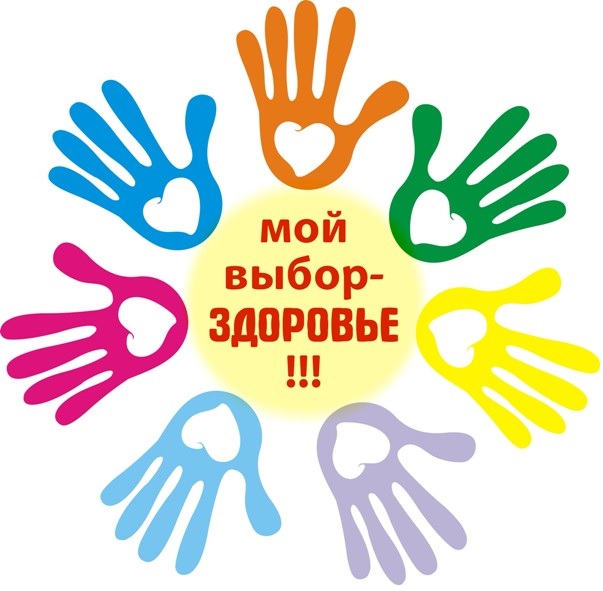 Воспитатель :Асташина О.О.                                      г.о.СаранскАктуальность темы проекта: В последнее десятилетие наблюдаются негативные тенденции в динамике показателей состояния здоровья детей дошкольного возраста. А ведь здоровье детей – важнейший показатель благополучия общества и государства, определенный прогноз на будущее. Здоровье ребенка зависит от ряда факторов: биологических, экологических, социальных, гигиенических, а также от качественного взаимодействия семьи и ДОУ .Анкетирование родителей  показало,  что они не всегда четко понимают, какие показатели составляют понятие «Здоровый образ жизни», имеют одностороннее представление  о факторах,  влияющих на здоровье ребенка.  В основном указывали правильное питание и прогулки. Несколько человек указали на экологическую обстановку и качество продуктов питания. Только 10% родителей ответили, что необходимо обеспечить ребенку дома, в семье и в ДОУ  здоровый образ жизни в комплексе. 20% указали на необходимость закаливания. Однако, в качестве закаливающих процедур упоминали в основном прогулки на свежем воздухе  и водные процедуры, что свидетельствует о недостаточности знаний о способах и методиках закаливания.90% признают важность и приоритетную значимость физического развития в ДОУ и дома.90% отметили, что нуждаются в помощи детского сада в процессе укрепления и сохранения здоровья детей.Цель проекта: Формировать у детей представления о здоровом образе жизни, средствах укрепления здоровья и правилах заботы о нем. Обеспечить высокий уровень реального здоровья воспитаннику детского сада и осознанного отношения ребенка к здоровью и жизни человека, знаний о здоровье и умений оберегать, поддерживать и сохранять его. Сроки реализации проекта 3 месяца,Задачи проекта:-расширение у детей представлений о волонтерском движении и навыках формирования ЗОЖ-овладение необходимыми теоретическими знаниями, практическими умениями и навыками в области ЗОЖ-формирование духовно – нравственных принципов и стабильный интерес   к здоровому образу жизниЭтапы проектаЭтапы:1этап. Теоретический.(С 1.02.20-15.02.20)2 этап. Практический(С15.02.20-31.03.20)            -Социально-психологическая подготовка волонтёров».            -Путешествие в мир Здоровья.3 этап. Итоговый(С1.04.20-30.04.20)           -развитие волонтерского движения,проведение акцийи мероприятий.Продолжительность проекта: 3 месяцУчастники проекта:Дети  старшей группы. Родители Воспитатель группы №7 –Асташина О.О.Предполагаемые результаты: 1. формирование детей представлений о волонтерском движении и навыках формирования ЗОЖ.               2. создание волонтерского движения  в ДОУФормы реализации проекта:Занятия в игровой форме. Дидактические и сюжетно - ролевые игры. Рассматривание иллюстраций, картин. Беседы. Чтение художественной литературы. Заучивание загадок, пословиц и поговорок. Работа воспитателяБеседы с детьми (выявление уровня знаний о здоровом образе жизни). Составление плана работы над проектом. Сбор материала, необходимого для реализации проекта. Разработка конспектов занятий и презентации по планируемой теме. Организация предметно – развивающей среды по теме проекта. 6.Изготовление  дидактических игр и пособий по теме проекта.Этапы проектной деятельности:1этап.  ТеоретическийАнализ научно-методической литературы-Подбор видеофильмов, видеороликов-Изучение и анализ, опыт деятельности других волонтерских движений города.-Анализ отношения педагогов и родителей к волонтерской деятельности-Анкетирование родителей и педагогов с целью выявления их роли в формировании ЗОЖ и приобщении их к ЗОЖ.     -Ознакомление родителей и педагогов об участии в проектной деятельности-Опросы-беседы с детьми подготовительной группы через игровые ситуации «Что ты знаешь о том, как стать здоровым»-Определение темы проекта, формулирование его основной мысли, уточнение цели, исходного положения-создание картотек;- создание методических копилок;-анализ анкетирования воспитанников, педагогов и родителей-план работы по созданию волонтерского движения «Мой выбор здоровье!».2.Основной этап  – практическая деятельность. Ознакомление детей с планом проекта           -Обеспечение мест проведения акций и мероприятий           -Создание условий для участников волонтерского движения «Мой выбор здоровье» в образовательном учреждении-Определение целевой аудитории и последовательность работы по различным направлениям проекта-Создание рабочих групп по различным направлениям деятельности в рамках проекта-Распределение обязанностей и поручений среди участников рабочих групп-создание волонтерского отряда, его название, девиз;- ознакомление с кодексом волонтеров, формулировка своих прав и обязанностей;-разработка положения о волонтерском движении в ДОУ3 этап. Итоговый.-развитие волонтерского движения,проведение акций и мероприятий.Содержание проекта: Можно сделать вывод:- участие детей в волонтерском движении помогает им освоить основную компетенцию, без которой человек не может жить - коммуникативную компетентность;- дети  учатся вступать в контакт, высказывать свою точку зрения, слушать, понимать и принимать точку зрения собеседника, вести дискуссию;- становятся готовы решать социальные задачи, адекватно вести себя в различных жизненных ситуациях, в том числе и конфликтных.При этом важно, что у них не только сформировалось негативное отношение к плохому, но и способы социальной активности, позволяющие перейти от пассивного неодобрения к активным действиям в среде сверстников.Используя данный  проект, осуществляя комплексный подход, привлекая волонтёров в такие виды деятельности как: игровая, познавательно-исследовательская, коммуникативная, двигательная, продуктивная,осуществляется формирование здоровой личности, физически подготовленной, осознанно и бережно относящийся к своему здоровью.Происходит развитие навыков правильного питания у дошкольников, ихродителей и создание четкой установки на формирование культуры здорового образа жизни. Проект также направлен в целом и на улучшение понимания о факторах, которые влияют на здоровье, а также на развитиеответственности у детей и их родителей за их здоровье.ФевральМероприятия Беседы «Как вы беспокоитесь о своем здоровье?»«В хорошей ли вы физической форме?» ««Где живёт доброта?», «Что значит добрый человек?»,  «ак поделиться добротой?», «Как сохранить добро».ООД Ознакомление с окружающим «Береги  здоровье смолоду».Ознакомление с окружающим « Доброта спасет мир».Дидактические игры «Полезно-вредно», «Хорошо-плохо», Умей попросить о помощи» Сюжетно-ролевые игры «Поликлиника», «Магазин продуктов», «Семья», «Аптека» .Чтение художественной литературы «Два жадных медвежонка», «Искорки добра», В. Катаев «Цветик – семицветик».Совместная работа с детьмиСоставление памятки «Берегите зубы»Работа с родителями  Памятка ля родителей «Витаминная семейка»Консультация  : «Как сохранить зубы детейздоровыми и красивыми»МартМероприятия Беседы «Кто такие волонтеры?», «Что они пропагандируют», «Кому оказывают помощь», «По каким направлениям работают».ООД Ознакомление с окружающим «Я- человек» . Комплексное занятие «Здоровая пища» Рисование « Вирусы и микробы»Дидактические игры «Письмо заболевшему товарищу»; «Магазин полезных продуктов», « Вопросы почемучки»Сюжетно- ролевые игры«Помощники»,   «Ветеринарная клиника»Чтение художественной литературы А. Барто  « Вовка - добрая душа».  В.ОсееваРешение проблемно-практических ситуаций«У твоего друга болит голова»; «Если друг упал и ушиб колено» .Работа с родителями Коллективный коллаж  «Блюдо полезных продуктов».Консультация « Если хочешь быть здоров – закаляйся»Слушание песен: «Будьте добры!» — автор текста Санин А., композитор Флярковский А.; «Дорога добра» — автор текста Энтин Ю., композиторАпрельМероприятия Беседы«Чистота — залог здоровья»; «Движение — основа жизни»ООДОзнакомление с окружающим : «Я и мои чувства, настроение, эмоции», «Я и моя безопасность» Дидактические игры «Эта вредная привычка», «К нам пришел незнайка». «Менялки  игрушек», «Добрые слова», «Путешествие в мир Здоровья».Психологические игры «Ласковое имя», «Волны», «Море волнуется…»   ,«Объятия».Чтение художественной литературыВ. Митт – «Шарик в окошке», Е. Кошевая – «Мой сын» и т.д.Проведение акций«Вкусная каша» (посещение мдадших групп)«Зарядка»   (посещение  младших   групп)«Накорми птиц».Работа с родителямиАкции: «Здоровей-ка», «Зеленый свет здоровью»Фотовыставка : «Наши добрые дела».Консультация для родителей: «Мы юные волонтеры».